 «Об утверждении СапПиН 2.4.2.3.286-15 (Санитарно-эпидимиалогических требований к условиям и организации обучения и воспитания в организациях, осуществляющих образовательную деятельность по адаптированным основным общеобразовательным программам для обучающихся с ОВЗ);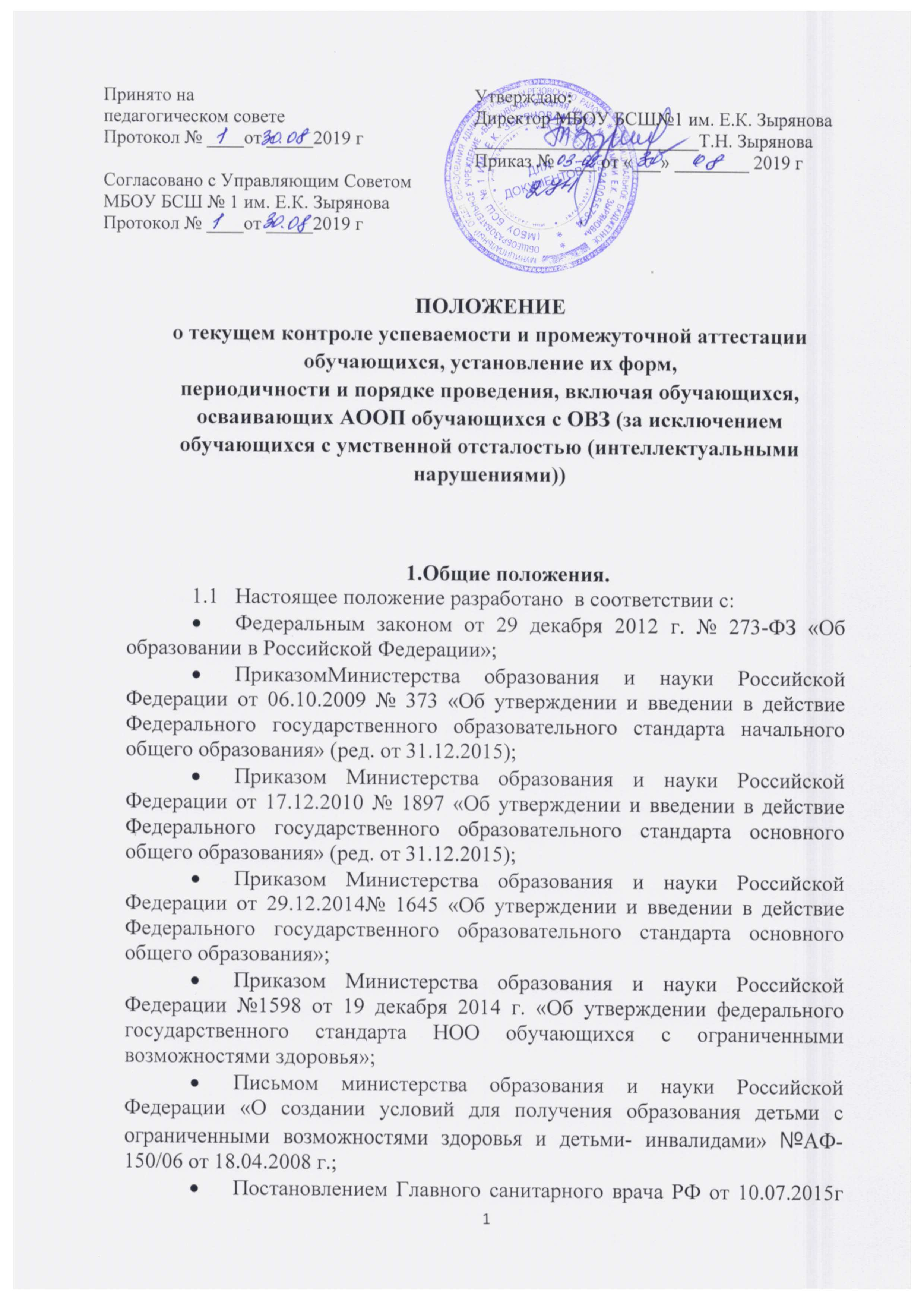 СанПиН 2.4.2.2821-10 «Санитарно-эпидемиологические требования к условиям и организации обучения в общеобразовательных учреждениях» (с изм. на 22.05.2019);Приказа Министерства образования и науки Российской Федерации от 30 августа 2013 г. № 1015 «Об утверждении Порядка организации и осуществления образовательной деятельности по основным общеобразовательным программам-образовательным программам начального общего, основного общего и среднего общего образования»
(с изменениями и дополнениями от 13 декабря 2013 г., 28 мая 2014 г., 17 июля 2015 г., 1 марта, 10 июня 2019 г.);Уставом муниципального бюджетного общеобразовательного учреждения «Березовская средняя школа № 1 имени Е.К. Зырянова» (далее Школа);Данное положение регламентирует форму, периодичность и порядок текущего контроля успеваемости и промежуточной аттестации обучающихся, включая обучающихся, осваивающих АООП НОО для обучающихся с ОВЗ.Данное положение определяет порядок текущего контроля успеваемости и промежуточной аттестации, осваивающих образовательные программы в МБОУ БСШ № 1 им. Е.К.Зырянова и  вне МБОУ БСШ № 1 им. Е.К.Зырянова (в форме семейного образования и самообразования), включая обучение с применением электронного обучения и обучение с использованием дистанционных технологий.«Положение о текущем контроле и промежуточной аттестации обучающихся, установление их форм, периодичности и порядке проведения» (далее - Положение) утверждается директором Школы. Освоение обучающимися основных образовательных программ, адаптированных образовательных программ, адаптированных основных общеобразовательных программ подлежит текущему контролю и промежуточной аттестации по предметам обязательной части учебного плана.Текущий контроль успеваемости и промежуточную аттестацию обучающихся осуществляют педагогические работники Школы в соответствии с должностными обязанностями и инструкциями. Оценочные процедуры в Школе подразделяются на:       текущий контроль  - оценку качества усвоения содержания компонентов какой - либо части (темы) конкретного учебного предмета в процессе его изучения обучающимися по результатам проверки (проверок);     четвертную аттестацию – оценка качества усвоения обучающимися содержания какой-либо части (частей) темы (тем) конкретного учебного предмета по итогам учебной четверти на основании текущего контроля;промежуточная аттестация – итоговая работа по завершении освоения объема учебного предмета образовательной программы, проводимые в формах, определённых учебным планом;     годовую аттестацию – оценку качества усвоения обучающимися всего объёма содержания учебного предмета образовательной программы за учебный год на основании промежуточной и четвертной аттестации;аттестация за уровень начального общего образования – аттестация по результатам освоения основной образовательной программы начального общего образования.2.Содержание, формы и порядок проведения текущего контроля успеваемости обучающихся.2.1. Цели текущего контроля успеваемости обучающихся:- определение степени освоения основных и адаптирванныхобразовательных программ, её разделов и тем для перехода к изучению нового учебного материала;- корректировка рабочих программы и адаптированных рабочих программ по учебному предмету в зависимости от качества освоения изучаемого материала.2.2.Порядок, формы, периодичность, количество обязательных мероприятий при проведении текущего контроля успеваемости обучающихся, в том числе и для детей с ОВЗ и инвалидовопределяются учителем,преподающим этот предмет,  согласно видам и формам, закреплённым локальным актам образовательной организации, и отражаются в рабочих программах по предметам.2.3. Текущий контроль во 2-11 классах осуществляется по предметам учебного плана и предусматривает пятибалльное оценивание уровня сформированности знаний, умений и навыков обучающихся, в соответствии с критериями, определенными образовательными программами, на учебных занятиях. 2.4. Текущий контроль освоения образовательных программ по учебным предметам, курсам, дисциплинам: учебным предметам 1 класса, предмету «Основы религиозных культур и светской этики», по факультативным и элективным курсам в 4-11 классах, коррекционно-развивающим занятиям, курсам внеурочной деятельности осуществляется качественно.2.4. Текущий контроль обучающихся, временно находящихся в санаторных школах, реабилитационных образовательных организациях, осуществляется в этих учебных заведениях и учитывается при выставлении отметки за четверть.2.5. Текущие отметки ежедневно заносятся в электронный журнал.2.6. Виды и формы текущего контроля:- устные (ответы на поставленный вопрос, развёрнутый ответ по заданной теме, сообщение по избранной теме, декламация стихов, чтение текста, защита проекта и др.)- письменные (тренировочные упражнения, практические работы, лабораторные работы, диктант, изложение, сочинение, самостоятельная работа, проверочная работа, контрольная работа, комплексная контрольная работа, тест, ответ на проблемный вопрос  и др.);- выполнение заданий с использованием ИКТ (компьютерное тестирование и др.);- тестирование и сдача нормативов по физической культуре;- наблюдение за деятельностью обучающихся (заполнение листов мониторинга).2.7.Для осуществления текущего контроля успеваемости обучающихся могут быть использованы рабочие тетради, тетради для контрольных, лабораторных, практических работ и работ по развитию речи, тетради напечатной основе или бланки (на усмотрение учителя), ресурсы образовательных платформ в сети Интернет, предусмотренные рабочими программами по предмету.2.8.Оценка устного ответа обучающегося при текущем контроле успеваемости выставляется в электронный классный журналв виде отметки по 5-балльной системе.2.9.Письменные самостоятельные, контрольные, практические, лабораторные и другие виды работ обучающихся оцениваются по 5-бальной системе. Отметка за выполненную письменную работу заносится в электронный журнал к следующему уроку, за исключением:- отметки за творческие работы по русскому языку и литературе не более чем через 2-3 дня;- отметки за сочинение в 10-11 классах по русскому языку и литературе – не более чем через 7 дней.Отметка за сочинение, изложение, диктант с грамматическим заданием выставляется в электронный классный журнал через дробь.Отметка за сочинение по литературе выставляется следующим образом: за содержание – отметка вносится в учебный предмет «Литература», за грамотность – отметка вносится в учебный предмет «Русский язык».2.10. При выставлении неудовлетворительной отметки обучающемуся
за самостоятельные, контрольные, лабораторные, практические и другие виды работ обучающихся учитель-предметник должен запланировать повторный опрос или другую работу для данного обучающегося на последующих уроках с выставлением отметки.2.11.Успеваемость обучающихся, занимающихся по индивидуальному учебному плану,      подлежит текущему контролю по предметам, включенным в этот план и фиксируется в отдельном журнале.3.Содержание, формы и порядок проведения  четвертной (полугодовой) аттестацииобучающихся.3.1.Четвертная (полугодовая) аттестация обучающихся проводится с целью определения качества освоения обучающимися содержания учебных программ (полнота, прочность, осознанность, системность) по завершении четверти во 2-9 классах, полугодия в 10-11 классах.3.2.Отметка обучающимся за четверть (полугодие) выставляется на основе результатов текущего контроля успеваемости и листов мониторинга предметных.3.3.Отметка обучающимся выставляется при наличии
3-х и более текущих отметок за соответствующий период. 3.4. Четвертная (полугодовая) аттестация освоения образовательных программ по учебным предметам, курсам, дисциплинам: учебным предметам 1 класса, предмету «Основы религиозных культур и светской этики», по факультативным и элективным курсам в 4-11 классах, коррекционно-развивающим занятиям, курсам внеурочной деятельности осуществляется качественно.3.5.При пропуске обучающимся по неуважительной причине более половины учебного времени, отводимого на изучение предмета, 
при отсутствии минимального количества отметок для аттестации за четверть (полугодие) обучающийся не аттестуется. В классный журнал 
в соответствующей графе осуществляется запись «н» (не аттестован). 3.6.  При пропуске обучающимся по болезни более половины учебного времени, отводимого на изучение предмета, при отсутствии минимального количества отметок для аттестации за четверть (полугодие) обучающийся не аттестуется. В электронном классном журнале в соответствующей графе осуществляется запись «б» (не аттестован по болезни). 3.7. Классные руководители доводят до сведения родителей (законных представителей)  сведения о результатах четвертной (полугодовой) аттестации путём выставления отметок в электронный журнал обучающихся. В случае неудовлетворительных результатов аттестации – в письменной форме под подпись родителей (законных представителей)  обучающихся с указанием даты ознакомления. 3.8. Четвертная (полугодовая) аттестация обучающихся по учебным предметам 1 классов, факультативным и элективным курсам осуществляется качественно. В электронном журнале в соответствующей графе осуществляется запись «К» (качественная аттестация), «Н» (не аттестован) или «Б» (не аттестован по болезни).4. Содержание, формы и порядок проведения промежуточной аттестации.4.1. Целями проведения промежуточной аттестации обучающихся являются:- установление фактического уровня теоретических знаний по предметам обязательного компонента учебного плана, их практических умений и навыков; - соотнесение этого уровня знаний с требованиями федерального государственного образовательного стандарта;-оценка динамики индивидуальных образовательных достижений обучающихся, продвижения их в достижении планируемых результатов освоения образовательной программы соответствующего уровня;- обеспечение обратной связи о достижении планируемых результатов, определённых основной образовательной программой на каждом уровне образования, позволяющей осуществить эффективное управление образовательной деятельностью;- соотнесение уровня знаний с требованиями федерального государственного образовательного стандарта для детей с ОВЗ и инвалидов;- объективное установление фактического уровня освоения АООП и достижения результатов освоения АООП; - оценка достижений конкретного учащегося, позволяющая выявить пробелы в освоении им АООП и учитывать индивидуальные потребности учащегося в осуществлении образовательной деятельности, - оценка динамики индивидуальных образовательных достижений, продвижения в достижении планируемых результатов освоения АООП4.2. Промежуточная аттестация в Школе проводится на основе принципов объективности, беспристрастности.4.3. Промежуточная аттестация обучающихся проводится в 1 – 11  классах в формах, определенных учебным планом соответствующего уровня образования.4.4. Сроки проведения промежуточной аттестации указываются 
в календарном учебном графике и доводятся до сведения педагогов, обучающихся и их родителей (законных представителей).4.5. Для обучающихся по индивидуальному учебному плану (одаренные обучающиеся, обучающиеся с ОВЗ, дети-инвалиды) порядок проведения промежуточной аттестации определяются индивидуальным учебным планом. Сроки проведения промежуточной аттестации для обучающихся данной категории определяются календарным учебным графиком.4.6. Контрольно-измерительные материалы для проведения всех форм промежуточной аттестации обучающихся разрабатываются учителями-предметниками или заместителем директора по УР в соответствии с требованиями федеральных государственных образовательных стандартов соответствующего уровня образования и особенностями обучающихся. 4.7. Промежуточная аттестация проводятся во время учебных занятий  в рамках учебного расписания. Продолжительность контрольного мероприятия не должна превышать времени, отведенного на 1-2 стандартных урока. 4.8. Контрольные административные работы проводятся в присутствии ассистента. Ассистент назначается приказом директора.4.9. Промежуточная аттестация может быть проведена в форме  Всероссийских проверочных работ (ВПР) по решению педагогического совета в соответствии с регламентом Министерства Просвещения РФ. 4.10. Административные тестовые работы проводится для обучающихся, продемонстрировавших недостаточный уровень на ВПР, отсутствующих на ВПР, в дополнительные сроки, определенные директором школы4.11. Обучающиеся, отсутствующие по уважительной причине в день проведения промежуточной аттестации, выполняют работу в дополнительные сроки, утверждённые приказом директора Школы.4.12.В соответствии с решением педагогического совета и психолого-педагогического консилиумаотдельным обучающимся письменные диагностические и контрольные работы могут быть заменены на устные формы.4.13. Фиксация результатов промежуточной аттестации  во 2-8, 10 классах осуществляется по 5-балльной системе. Результаты  промежуточной аттестации обучающихся по учебным предметам отражаются отдельной графой в классных журналах.В случае неудовлетворительных результатов промежуточной аттестации выставляется неудовлетворительная отметка. 4.14. Обучающимся, отсутствующим по уважительной причине в день проведения промежуточной аттестации, отметки об отсутствии не выставляются. 4.15. В первом классе результаты  промежуточной аттестации обучающихся по учебным предметам, в 4 классе  по учебному предмету «Основы религиозных культур и светской этики» в классном журнале не фиксируются.4.16. Результаты промежуточной аттестации фиксируются учителем-предметникам в проколе и хранятся в образовательной организации в течение следующего учебного года.4.17. Формой промежуточной аттестации в 9,11 классах является годовая аттестация. 4.18.  Классные руководители доводят до сведения родителей (законных представителей)  сведения о результатах промежуточной аттестации путём выставления отметок в электронный журнал. 4.19. Письменные работы обучающихся по промежуточной аттестации хранятся в образовательной организации до окончания учебного года. 4.20. Заявления обучающихся и их родителей, не согласных с результатами  промежуточной аттестации, рассматриваются вконфликтной комиссией Школы.4.21. Неудовлетворительные результаты промежуточной аттестации по одному или нескольким учебным предметамилинепрохождение промежуточной аттестации при отсутствии уважительных причин признаются академической задолженностью.4.22. Обучающиеся обязаны ликвидировать академическую задолженность.4.23. МБОУ БСШ № 1 им. Е.К. Зырянова создает условия обучающемуся для ликвидации академической задолженности, родители (законные представители) обеспечивают контроль за своевременностью ее ликвидации.4.24. Обучающиеся, имеющие академическую задолженность, вправе пройти промежуточную аттестацию по соответствующим учебному предмету не более двух раз в сроки, определяемые МБОУ БСШ № 1 им. Е.К.Зырянова в пределах одного года с момента образования академической задолженности. В указанный период не включаются время болезни обучающегося.4.25. Процедура первичной ликвидации академической задолженности осуществляется учителем-предметником. Повторная ликвидация академической задолженности проводится комиссией, состав которой утверждается приказом директора МБОУ БСШ № 1 им. Е.К.Зырянова.4.26. Обучающиеся, не прошедшие промежуточной аттестации по уважительным причинам или имеющие академическую задолженность, переводятся в следующий класс условно.4.27. Обучающиеся, не ликвидировавшие в установленные сроки академической задолженности с момента ее образования, по усмотрению их родителей (законных представителей) оставляются на повторное обучение, переводятся на обучение по адаптированным образовательным программам в соответствии с рекомендациями психолого-медико-педагогической комиссии либо на обучение по индивидуальному учебному плану.5. Содержание, формы и порядок проведения годовой аттестации.5.1. Годовая аттестация обучающихся проводится с целью определения качества освоения обучающимися содержания учебных программ (полнота, прочность, осознанность, системность) по завершении учебного года на основании промежуточной аттестации и четвертных аттестаций.5.2. Годовая аттестация обучающихся по элективным и факультативным курсам осуществляется качественно.В электронном журнале в соответствующей графе осуществляется запись «К» (качественная аттестация), «Н» (не аттестован) или «Б» (не аттестован по болезни). 5.3.  При проведении годовой аттестации во 2-8, 10 классах отметка 
по учебному предмету выставляется учителем на основе среднего арифметического между четвертными отметками и результатами промежуточной аттестации в соответствии с правилами математического округления в пользу обучающегося. Отметка выставляется на предметную страницу электронного журнала. 5.4. В 9,11 классах годовая аттестация является формой проведения промежуточной аттестации. Отметка по учебному предмету выставляется учителем на основе среднего арифметического между четвертными (полугодовыми) отметками в соответствии с правилами математического округления в пользу обучающегося.5.5. В первом классе результаты годовой аттестации выставляются на основечетвертной аттестации, листов мониторинга и результатов промежуточной аттестации на  предметную страницу электронного журнала записью «К» (качественная аттестация), «Н» (не аттестован) или «Б» (не аттестован по болезни).5.6. В четвертом классе по предмету «Основы религиозных культур и светской этики» результаты годовой аттестации выставляются на основе листов мониторинга и результатов промежуточной аттестации. 
В электронном журнале в соответствующей графе осуществляется запись«К» (качественная аттестация), «Н» (не аттестован) или «Б» (не аттестован по болезни).5.7. Годовая аттестация обучающихся по курсам внеурочной деятельности, коррекционно-развивающим курсам осуществляется качественно по результатам продуктивной деятельности в течение года. В журнале внеурочной деятельности и коррекционно-развивающих занятий в соответствующей графе осуществляется запись«зачет»или «незачет».5.8.Годовые отметки обучающихся по индивидуальному учебному плану (одаренные обучающиеся, обучающиеся с ОВЗ, дети-инвалиды) переносятся из отдельного журнала в электронный журнал.5.9. В случае неудовлетворительных результатов промежуточной аттестации или непрохождения промежуточной аттестации по учебным предметам при отсутствии уважительных причин выставляется неудовлетворительная годовая отметка.5.10. Отметки  по учебным предметам за текущий учебный год должны быть выставлены  в электронном журнале за 3 дня до окончания учебного года. 5.11.Классные руководители доводят до сведения родителей (законных представителей)  сведения о результатах годовой аттестации путём выставления отметок в электронный журнал обучающихся 2 - 11 классов и записи о результатах освоения программы в 1 классах, факультативным и элективным курсам.5.12. Результаты годовой  аттестации выставляются в личное дело обучающегося. Во 2-11 классах результаты годовой аттестации выставляются в виде баллов. В 1 классе, по учебному предмету «Основы религиозных культур и светской этики», факультативным и элективным курсам в личном деле обучающегося осуществляется запись «ПО» (программа освоена) или «ПНО» (программа не освоена).5.13. В случае неудовлетворительных результатов годовой аттестации классный руководитель выдает уведомление о результатах аттестации родителям, подписанное директором Школы. Данное уведомление подписывается в двух экземплярах, один экземпляр остаётся у родителей (законных представителе), второй экземпляр остается в личном деле обучающегося.5.14. Заявления обучающихся и их родителей, не согласных 
с результатами годовой  аттестации рассматриваются в конфликтной комиссией организации.6. Аттестация за уровень начального общего образования 6.1. Аттестация за уровень начального общего образования формируется на основе результатов годовой аттестации по всем учебным предметам, включённым в учебный план (с учетом результатов промежуточной аттестации)  и уровня сформированностиметапредметных результатов (1,2,3,4 классы), а также  на основе всех результатов, накопленных учеником в своем «Портфеле достижений обучающегося» (Портфолио).6.2. В случае если  результаты аттестации не позволяют сделать однозначного вывода о достижении планируемых результатов, решение 
о возможности дальнейшего обучения по программе основного общего образования принимается педагогическим советом с учётом динамики образовательных достижений обучающегося и контекстной информации об условиях и особенностях его обучения.6.3. Педагогический совет Школы на основе выводов, сделанных по каждому обучающемуся при проведении аттестации за уровень начального общего образования, рассматривает вопрос об успешном освоении данным обучающимся основной образовательной программы начального общего образования и возможности продолжения обучения на следующем уровне образования.6.4. Результаты аттестации за уровень начального общего образования фиксируются в личном деле обучающегося, листе сформированности образовательных результатов выпускников начальной школы и электронном журнале. В личном деле обучающегося осуществляется запись «Программа НОО освоена, переведен в 5 класс».7. Специальные условия проведения текущей, промежуточной и аттестации по итогам освоения АООП и АОПобучающихся с ОВЗ.7.1.Оценивать достижения обучающимся с ОВЗ планируемых результатов освоения АООП или АОП необходимо при завершении каждого уровня образования, поскольку у обучающегося с ОВЗ может быть индивидуальный темп освоения содержания образования и стандартизация планируемых результатов образования в более короткие промежутки времени объективно невозможна. 7.2.Специальные условия проведения текущей, промежуточной и итоговой (по итогам освоения АООП или АОП) аттестации обучающихся с ОВЗ включают: особую форму организации аттестации (в малой группе, индивидуальную) с учетом особых образовательных потребностей и индивидуальных особенностей обучающихся с ОВЗ; привычную обстановку в классе (присутствие своего учителя, наличие привычных для обучающихся мнестических опор: наглядных схем, шаблонов общего хода выполнения заданий); 7.2.3. присутствие в начале работы этапа общей организации деятельности; 7.2.4.адаптирование инструкции с учетом особых образовательных потребностей и индивидуальных трудностей обучающихся с ОВЗ: упрощение формулировок по грамматическому и семантическому оформлению; упрощение многозвеньевой инструкции посредством деления ее на короткие смысловые единицы, задающие поэтапность (пошаговость) выполнения задания; в дополнение к письменной инструкции к заданию, при необходимости, она дополнительно прочитывается педагогом вслух в медленном темпе с четкими смысловыми акцентами; при необходимости адаптирование текста задания с учетом особых образовательных потребностей и индивидуальных трудностей обучающихся с ОВЗ (более крупный шрифт, четкое отграничение одного задания от другого; упрощение формулировок задания по грамматическому и семантическому оформлению и др.);  при необходимости предоставление дифференцированной помощи: стимулирующей (одобрение, эмоциональная поддержка), организующей (привлечение внимания, концентрирование на выполнении работы, напоминание о необходимости самопроверки), направляющей (повторение и разъяснение инструкции к заданию); увеличение времени на выполнение заданий; возможность организации короткого перерыва (10-15 мин) при нарастании в поведении ребенка проявлений утомления, истощения; недопустимыми являются негативные реакции со стороны педагога, создание ситуаций, приводящих к эмоциональномутравмированию ребенка. Промежуточная аттестация обучающихся с ОВЗ проводится в формах, определенных учебным планом АОП или АООП и в порядке, определенном данным Положением.Аттестация за уровень начального общего образования обучающихся с ОВЗ и инвалидов проводится с учетом возможных специфических трудностей обучающегося в овладении письмом, чтением или счетом. Вывод об успешности овладения содержанием АООП осуществляется на основании положительной индивидуальной динамики.Особенности проведения промежуточной аттестации8.1. В связи с тем, что перевод из четвертого класса в пятый класс является переводом на следующий уровень обучения,  неудовлетворительные результаты  аттестации за уровень начального общего образования (с учетом результатов промежуточной аттестации в 4 классе) по одному или нескольким предметам или неявка по неуважительной причине, не дает возможности перевода на следующий уровень образования (условного перевода не предусмотрено).8.2. В случае неудовлетворительных результатов промежуточной аттестации в 9 классах по одному или нескольким предметам, обучающийся не допускается к итоговой аттестации. Родители (законные представители), на основании выданной справки об обучении, в заявлении на имя директора указывают одну из форм:- повторное обучение (оформляется приказом директора, в классном журнале и в личном деле обучающегося классным руководителем осуществляется соответствующая запись);- обучение по индивидуальному учебному плану (ИУП) по предмету, по которому есть задолженность, содержащему меры компенсирующего воздействия. Обучающийся имеет право не посещать занятия, но через год пройти промежуточную аттестацию по данному предмету (по заявлению родителей в форме итоговой контрольной работы) и получить допуск к итоговой аттестации;8.3. В случае неудовлетворительных результатов промежуточной аттестации в 11 классе обучающийся не допускается к итоговой аттестации. Ему выдается справка об образовании, на основании которой он может продолжить обучение в образовательных организациях среднего профессионального образования.8.4. Обучающийся, получивший справку об образовании, имеет право через год, написав заявление, в сроки, определённые годовым календарным графиком, пройти промежуточную аттестацию по предмету, по которому имеется академическая задолженность в форме итоговой контрольной работы.Порядок перевода обучающегося в следующий класс9.1. Обучающиеся, освоившие в полном объёме учебные программы с 1-8,10 (в соответствии с результатами годовой аттестации), переводятся в следующий класс.9.2. Обучающиеся, освоившие в полном объеме образовательную программу начального общего образования (в соответствии с результатами аттестации за уровень начального общего образования) переводятся на следующий уровень обучения.9.3. Перевод обучающегося в следующий класс (уровень образования) осуществляется по решению педагогического совета МБОУ БСШ № 1 им. Е.К. Зырянова. 9.4. Неудовлетворительные результаты годовой аттестации по одному или нескольким учебным предметам или не прохождение промежуточной аттестации при отсутствии уважительных причин признаются академической задолженностью. 9.5.Обучающиеся, не прошедшие промежуточной аттестации по уважительным причинам или имеющие академическую задолженность, переводятся в следующий класс условно.9.6. Обучающиеся обязаны ликвидировать академическую задолженность.9.7. МБОУ БСШ № 1 им. Е.К. Зырянова, родители (законные представители) несовершеннолетнего обучающегося, обеспечивающие получение обучающимся общего образования в форме семейного образования, обязаны создать условия обучающемуся для ликвидации академической задолженности и обеспечить контроль за своевременностью ее ликвидации.9.8. Обучающиеся, имеющие академическую задолженность, вправе пройти промежуточную аттестацию по соответствующему учебному предмету не более двух раз в сроки, определенные МБОУ БСШ № 1 им. Е.К. Зыряновав пределах одного года с момента образования академической задолженности.  В указанный период не включаются время болезни обучающегося.9.10. Не допускается взимание платы  с обучающихся за прохождение промежуточной аттестации.9.11. Процедура первичной ликвидации академической задолженности осуществляется учителем-предметником. Повторная ликвидация академической задолженности проводится комиссией, состав которой утверждается приказом директора Школы.9.12. Родители (законные представители) несовершеннолетнего обучающегося, обязаны обеспечить контроль за своевременностью ликвидации образовательной задолженности.9.13.  При условном переводе обучающегося в электронном журнале осуществляется запись о наличии академической задолженности, указывается № протокола и дата проведения педагогического совета. При успешной ликвидации задолженности в электронном журнале осуществляется запись о ликвидации академической задолженности, указывается № протокола и дата проведения педагогического совета.9.14. Результаты годовой аттестации (с учетом результатов промежуточной аттестации) переносятся в личное дело обучающихся. При неудовлетворительных результатах годовой аттестации производится «переведен условно».9.15. В случае повторной неуспешной ликвидации академической задолженности классные руководитель обязан проинформировать родителей (законных представителей) о возможных формах дальнейшего обучения. Родители (законные представители) в заявлении на имя директора МБОУ БСШ № 1 им. Е.К. Зырянова указывают одну из форм:- повторное обучение (оформляется приказом директора, в классном журнале и в личном деле обучающегося классным руководителем производится соответствующая запись);- обучение по адаптированной программе (предоставляется заключение  ПМПК обязательно);-  обучение по индивидуальному учебному плану (ИУП) по предмету, по которому есть задолженность, содержащему меры компенсирующего воздействия.9.16. Обучающиеся с ОВЗ, не ликвидировавшие в установленные сроки академической задолженности с  момента ее образования, по усмотрению их родителей (законных представителей) переводятся на обучение по другому варианту АООП в соответствии с рекомендациями психолого-медико-педагогической комиссии либо на обучение по индивидуальному учебному плану. 9.17. Если академическая задолженность ликвидирована, положительная отметка за год выставляется в электронном журнале и производится соответствующая запись в личном деле обучающегося.Особенности текущего и промежуточного контроля при организации электронного обучения и обучения с использованием дистанционных технологийТекущий контроль результатов обучения с применением электронного обучения и обучения с использованием дистанционных технологийпроводится учителями в соответствии с данным положением. Виды и формы текущего контроля при электронном обучении и обучении с применением дистанционных технологий: устные (ответы на поставленный вопрос, развёрнутый ответ по заданной теме, сообщение по избранной теме, декламация стихов при онлайн обучении;аудиозаписи, видеозаписи при офлайн обучении и др.);письменные (тренировочные упражнения, практические работы, лабораторные работы, сочинения, самостоятельные работы, проверочные работы, контрольные работы, комплексные контрольные работы, тесты, ответ на проблемный вопрос  и др.);выполнение заданий с использованием образовательных платформ
(тестирование, творческие работы и др.).10.3. Отметка за выполнение работы на уроке заносится в электронный журнал не позднее  трех дней после установленного срока предоставления работы, за исключением:- отметки за сочинение в 10-11 классах по русскому языку и литературе – не более чем через 7 дней после установленного срока предоставления работы;- отметки за проект выставляются по результатам выполнения проекта с учетом срока, определенного педагогом для его выполнения.10.4. Оценивание учебных достижений обучающихся при электронном обучении и обучении с применением дистанционных технологий осуществляется в соответствии с системой оценивания, определенной образовательными программами соответствующего уровня.10.5. Результаты учебной деятельности обучающихся при электронном обучении и обучении с применением дистанционных технологий учитываются и хранятся в школьной документации до окончания учебного года.10.6. Промежуточная аттестация обучающихся при электронном обучении и обучении с применением дистанционных технологий осуществляться в сроки, определенные календарным учебным графиком, в формах, предусмотренных учебным планом.Порядок прохождения промежуточной аттестации учащихся детей, которые не имеют аттестации за  прошедший год.11.1. Учащиеся, не имеющие аттестацию за прошедший учебный год, могут быть зачислены в образовательную организацию при условии прохождения промежуточной аттестации.11.2. Процедура прохождения промежуточной аттестации:11.2.1. Родители (законные представители) учащихся обязаны написать заявление  на имя директора образовательной организации о приеме в школу. Образовательная организация издает приказ о прохождении промежуточной аттестации.11.2.2. Промежуточная аттестация проводится по всем предметным учебного плана (федеральный компонент).11.2.3. Учителя – предметники или руководители методических объединений составляют по каждой предметной области пакет оценочных материалов.11.2.4. Если учащийся успешно проходит промежуточную аттестацию и получает по всем предметным областям оценки «3», «4», «5», он зачисляется в следующий класс.11.2.5. Если учащийся  получает неудовлетворительные отметки по итогам промежуточной аттестации, то он зачисляется в класс, аттестацию за который он не получил.11.2.6. По итогам промежуточной аттестации издается приказ директора образовательной организации.Порядок организации и прохождения промежуточной аттестации для лиц, осваивающих образовательные программы в форме семейного образования и самообразования.12.1. Настоящий пункт определяет  порядок проведения промежуточной аттестации обучающихся, осваивающих образовательные программы в форме семейного образования и самообразования. Лица, зачисленные в МБОУ БСШ№1 им.Е.К.Зырянова для прохождения промежуточной  и государственной итоговой аттестации, являются экстернами.12.2. МБОУ БСШ№1 им.Е.К.Зырянова зачисляет обучающегося, осваивающего образовательные программы начального общего, основного общего и среднего общего образования в форме семейного образования и самообразования, для прохождения промежуточной аттестации на основании заявления (Приложение 1) родителей (законных представителей) и приказа директора о приеме лица для прохождения промежуточной аттестации. В заявлении родители (законные представители) указывают предметы, по которым обучающийся намерен пройти промежуточную аттестацию.12.3. МБОУ БСШ№1 им.Е.К.Зырянова не вправе требовать от экстерна пройти промежуточные аттестации по предметам и за период кроме тех, что указаны в заявлении родителей (законных представителей) экстерна.12.4. Не допускается взимание платы с обучающихся за прохождение промежуточной и итоговой  аттестации.12.5. Промежуточная аттестация осуществляется в сроки и в формах, предусмотренные настоящим Положением. Школа вправе определить дополнительные сроки проведения промежуточной аттестации для экстернов по заявлению родителей в первую, вторую неделю ноября и /или в третью, четвертую недели апреля. 12.6. Сроки подачи заявления для прохождения промежуточной аттестации – не позднее 3х недель до начала промежуточной аттестации.12.7. Контрольно – измерительные материалы для экстернов составляются в соответствии с требованиями ФГОС.12.8.В случае несогасия экстерна и /или его родителя (законного представителя) с выставленной на промежуточной аттестации оценкой МБОУ БСШ№1 им Е.К.Зырянова организует рассмотрение апелляции материалов аттестации конфликтной комиссией, состоящей из педагогов МБОУ БСШ№1 им Е.К.Зырянова, в присутствии экстерна и его родителя (законных представителей).12.9. Документация по аттестации лиц, проходящих промежуточную аттестацию в МБОУ БСШ№1 им Е.К.Зырянова экстерном, выделяется в отдельное делопроизводство (Приложение 2 – 4).  Оригинал протокола о прохождении промежуточной аттестации выдается родителям (законным представителям) экстерна, либо самому экстерну, копия протокола хранится в МБОУ БСШ№1 им Е.К.Зырянова.Приложение 1Директору МБОУ БСШ№1 им Е.К.ЗыряноваТ.Н.Зыряновой                                от ________________________________________(Ф.И.О. матери (или: отца/законного                                     представителя) ребенка с ограниченными                                                    возможностями здоровья)                                адрес: ___________________________________,                                телефон: _______________, факс: __________,                                адрес электронной почты: __________________ЗаявлениеПрошу принять моего ребенка _________________________________________________, дата рождения_________________________, для прохождения промежуточной аттестации за курс ______класса, по учебным предметам, курсам, дисциплинам (модулям)_____________________________________________________________________________________________________________________________________________________________________________________________________________________________________________________________________________________________________________________________________с___ по _________________ 20__/20___ учебного года на время прохождения промежуточной аттестации в МБОУ БСШ№1 им.Е.К.Зырянова.Не возражаю против внесения информации о____________________________________________________________________________________________________________________________________________________________________(ФИО участника образовательного процесса: учащийся (ребенок), его родители (законные представители)_____________________________________________________________________________________в базу данных «Ученик», функционирующей в системе регионального образования с использованием специального программного обеспечения – «Краевая информационная автоматизированная система управления образованием».	С перечнем сведений, собираемых и используемых в системе автоматизированной обработки персональных данных, с целями и задачами сбора, хранения и использования персональных данных ознакомлены.	Предоставляем следующие документы (нужное подчеркнуть) для приема вМБОУ БСШ№1 им Е.К.Зырянова:Заявление о приеме.Копия свидетельства о рождении Получателя.Копия паспорта Получателя.Медицинская карта по форме 026-У/2000 (медицинская справка).Настоящим даю согласие на обработку своих персональных данных и персональных данных (ребенка). Получателя муниципальной услуги в порядке, установленном Федеральным законом от 27 июля  2006 г №152-ФЗ «О персональных данных».С уставом Образовательного учреждения, лицензией на право ведения образовательной деятельности, свидетельством о государственной  аккредитации образовательного учреждения, основными образовательными программами, реализуемыми образовательным учреждением, положением о проведении промежуточной аттестации учащихся и другими документами, регламентирующими деятельность образовательного учреждения ознакомлен(а).Дата_______________                                              Подпись_________________Приложение 2Муниципальное бюджетное общеобразовательное учреждение«Березовская средняя школа №1 имени Е.К. Зырянова»Россия,662520, Красноярский края, Березовский район, п. Березовка, ул. Центральная, 27.Тел. 8 – (39175) 2-12-61, 8-(39175) 2-12-81План-графикпроведения промежуточной аттестациис «__»_____________________ 20____гпо «____» ___________________20____г(ФИО эксперта)за курс ________классаПодпись экстерна______________________Приложение 3Муниципальное бюджетное общеобразовательное учреждение«Березовская средняя школа №1 имени Е.К. Зырянова»Россия,662520, Красноярский края, Березовский район, п. Березовка, ул. Центральная, 27.Тел. 8 – (39175) 2-12-61, 8-(39175) 2-12-81Справка о прохождении промежуточной аттестации20____________/20_____________ учебного годаВыдана _______________________________________________________________________     (ФИО (при наличии) экстерна)За курс ________класса в том, что он (она) в период с «__» ________20_____г по «__»________________20__г показала следующие результаты фактического уровня знаний по учебному предмету, курсу (модулю) учебного плана:Директор школы___________________________________Заместитель директора по УВР______________________________________Приложение 4Муниципальное бюджетное общеобразовательное учреждение«Березовская средняя школа №1 имени Е.К. Зырянова»Россия,662520, Красноярский края, Березовский район, п. Березовка, ул. Центральная, 27.Тел. 8 – (39175) 2-12-61, 8-(39175) 2-12-81Утверждаю: Директор МБОУ БСШ№1 им Е.К.ЗыряноваТ.Н.Зырянова ______________________________                   Приказ №_________________________________от «___» _________________ 20__________гПротокол Проведения промежуточной аттестацииПромежуточная аттестация за _________________________ (указать период аттестации)Учебный предмет, курс (модуль)___________________________ учебного плана школы за 20________/20__________ год.ФИО экстерна___________________________Дата проведения промежуточной аттестации «___»___________________20_____________гФИО председателя аттестационной (предметной) комиссии___________________________ФИО учителя, ведущего аттестацию экстерна_______________________________________ФИОассистентов___________________________________________________________________________________________________________________________________________________________Промежуточная аттестация началась в _____часов_____минутПромежуточная аттестация закончилась в _____часов____________минут.Особые мнения членов комиссии об оценке ответа экстерна_________________________________________________________________________________________________________________________________________________________________________________________________________________________________________________________________________________________________________________________________________________Запись о случаях нарушений установленного порядка экзамена и решение аттестационной комиссии________________________________________________________________________________________________________________________________________________________________________________________________________________________________________________________Председатель комиссии:____________________________/__________________/Экзаменующий учитель:____________________________/____________________/Ассистенты:_______________________________________/__________________/                    _______________________________________/_________________/                    _______________________________________/_________________/Дата заполнения протокола промежуточной аттестации «___» _______20_____гМуниципальное бюджетное общеобразовательное учреждение«Березовская средняя школа № 1 имени Е.К. Зырянова»662520, Красноярский край, Березовский района, п. Березовка, ул. Центральная, 27тел. 8 (39175) 2-12-81, 2-12-61, 2-32-70 Е – mail: mboubesh1@mail.ruПротоколпромежуточной аттестациив ____________ классеНаименование предмета_________________________________________________________Учитель:____________________________________________________________________Ассистент:__________________________________________________________________Количество учащихся в классе ________ человек. Количество выполнявших работу ________ человек. Не явились ________ человек: ____________________________________________________________________________________________________________________________________________________________________________________________________________________________________(фамилии, имена неявившихся, причины отсутствия)Муниципальное бюджетное общеобразовательное учреждение«Березовская средняя школа № 1 имени Е.К. Зырянова»662520, Красноярский край, Березовский района, п. Березовка, ул. Центральная, 27тел. 8 (39175) 2-12-81, 2-12-61, 2-32-70 Е – mail: mboubesh1@mail.ruУведомлениеУважаемые___________________________________________________________________________________________________________________,Ваш(а) сын (дочь), обучающий(ая)ся ____ «____» класса показал(а) неудовлетворительные результаты промежуточной аттестации по итогам 20____ - 20_____  учебного года по следующим предметам учебного плана: 1._________________________________________________________________2._________________________________________________________________3._____________________________________________________________4._______________________________________________________________.Ликвидация академической задолженности по данным предметам состоится в _________ 20_____ года.Просим Вас обеспечить контроль за подготовкой и своевременностью ликвидации академической задолженности.Директор МБОУБСШ № 1 им.Е.К. Зырянова:            ____________________ Т.Н. ЗыряноваМуниципальное бюджетное общеобразовательное учреждение«Березовская средняя школа № 1 имени Е.К. Зырянова»662520, Красноярский край, Березовский района, п. Березовка, ул. Центральная, 27тел. 8 (39175) 2-12-81, 2-12-61, 2-32-70 Е – mail: mboubesh1@mail.ru                                                                                             Дата проведения                                                                                                             «___» _________  20____г.ПРОТОКОЛ «ЛИКВИДАЦИЯ АКАДЕМИЧЕСКОЙ ЗАДОЛЖЕННОСТИ»за 20____ – 20_____ учебный годв ___ «___» классеНаименование предмета_________________________________________________________Учитель: _____________________________________________________________________________( фамилия, имя, отчество) Ассистент: _____________________________________________________________________________( фамилия, имя, отчество) Количество обучающихся, ликвидирующихобразовательную задолженность________  человек. Не явились ________ человек: _______________________________________________________________________________________________________________________________________________________________________________________________________________________________________(фамилии, имена неявившихся, причины отсутствия)Подпись учителя: ______________  Подпись ассистента: ______________  Муниципальное бюджетное общеобразовательное учреждение«Березовская средняя школа № 1 имени Е.К. Зырянова»662520, Красноярский край, Березовский района, п. Березовка, ул. Центральная, 27тел. 8 (39175) 2-12-81, 2-12-61, 2-32-70 Е – mail: mboubesh1@mail.ru                                                                                             Дата проведения                                                                                                             «___» _________  20____г.ПРОТОКОЛ «ПОВТОРНАЯ ЛИКВИДАЦИЯ АКАДЕМИЧЕСКОЙ ЗАДОЛЖЕННОСТИ»за 20____ – 20_____ учебный годв ___ «___» классеНаименование предмета_________________________________________________________Учитель:____________________________________________________________________Комиссия: ____________________________________________________________________________
________________________________________________________________________________________________________________________________________________________( фамилия, имя, отчество членов комиссии) Количество обучающихся, ликвидирующихобразовательную задолженность________  человек. Не явились ________ человек: ____________________________________________________________________________________________________________________________________________________________________________________________________________________________________(фамилии, имена неявившихся, причины отсутствия)   Подпись председателя комиссии: ______________  Подпись членов комиссии:  ______________                                                    _______________Муниципальное бюджетное общеобразовательное учреждение«Березовская средняя школа № 1 имени Е.К. Зырянова»662520, Красноярский край, Березовский района, п. Березовка, ул. Центральная, 27тел. 8 (39175) 2-12-81, 2-12-61, 2-32-70 Е – mail: mboubesh1@mail.ruУведомлениеУважаемые___________________________________________________________________________________________________________________,Ваш(а) сын (дочь), обучающий (ая) ся ____ «____» класса ликвидировал академическую задолженность за 20_ - 20_  учебный  год по следующим предметам учебного плана:_____________________________________________________________________________________________________ Ваш(а) сын (дочь), обучающий (ая) ся ____ «____» класса не ликвидировал академическую задолженность за 20_ - 20_  учебный  год по следующим предметам учебного плана:_____________________________________________________________________________________________________ Дата повторной ликвидации академической задолженности: __________.Директор МБОУБСШ № 1 им. Е.К. Зырянова:            ____________________ Т.Н. ЗыряноваПодпись о получении уведомления: ________________________Дата получения уведомления: ______________________________Муниципальное бюджетное общеобразовательное учреждение«Березовская средняя школа № 1 имени Е.К. Зырянова»662520, Красноярский край, Березовский района, п. Березовка, ул. Центральная, 27тел. 8 (39175) 2-12-81, 2-12-61, 2-32-70 Е – mail: mboubesh1@mail.ruУведомлениеУважаемые___________________________________________________________________________________________________________________,Ваш(а) сын (дочь), обучающий (ая) ся ____ «____» класса 
при процедуре повторной ликвидации академической задолженности ликвидировал академическую задолженность за 20_ - 20_  учебный  год 
по следующим предметам учебного плана:_____________________________________________________________________________________________Директор МБОУБСШ № 1 им.Е.К. Зырянова:            ____________________ Т.Н. ЗыряноваПодпись о получении уведомления: ________________________Дата получения уведомления: ______________________________Муниципальное бюджетное общеобразовательное учреждение«Березовская средняя школа № 1 имени Е.К. Зырянова»662520, Красноярский край, Березовский района, п. Березовка, ул. Центральная, 27тел. 8 (39175) 2-12-81, 2-12-61, 2-32-70 Е – mail: mboubesh1@mail.ruУведомлениеУважаемые___________________________________________________________________________________________________________________,Ваш(а) сын (дочь), __________________________________обучающий (ая) ся ____ «____»  класса при прохождении повторной ликвидации академической задолженности не ликвидировал академическую задолженность за 20_ - 20_  учебный  год по следующим предметам учебного плана:_____________________________________________________________ Прошу Вас выбрать дальнейшую форму дальнейшего обучения:- повторное обучение;- обучение по адаптированной программе (по результатам прохождения муниципальной ПМПК);-  обучение по индивидуальному учебному плану (ИУП) по предмету, по которому есть задолженность, содержащему меры компенсирующего воздействия.Директор МБОУБСШ № 1 им.Е.К. Зырянова:            ____________________ Т.Н. ЗыряноваПодпись о получении уведомления: ________________________Дата получения уведомления: ______________________________заявление.	Я, ______________________________________________________, ознакомлена с результатами освоения образовательной программы моего ребенка ______________________ за ______ класс. Для дальнейшего обучения выбираем следующую форму:_________________________________________________________________________________________________________________________________.Согласовано:Родители (законные представители)ФИО, подпись____________________ФИО совершеннолетнего экстерна«____» _________________20____гУтверждаю:Директор МБОУ БСШ №1 им. Е.К. Зырянова________________________Т.Н.ЗыряноваПриказ № ____ от «__» __________20__ г.№п/пУчебный предмет, курс (модуль)Форма установления фактического уровня знанийКабинет Сроки проведения Экзаменационная (предметная комиссия)Экзаменационная (предметная комиссия)Экзаменационная (предметная комиссия)№п/пУчебный предмет, курс (модуль)Форма установления фактического уровня знанийКабинет Сроки проведения Председатель Учитель Ассистент № п/пУчебный предмет, курс (модуль)Форма установления фактического уровня знанийФактический уровень знаний (отметка)Дата проведенияФИО экстернаФорма установления фактического уровня знанийФактический уровень знаний (отметка)Итоговая отметка№ п/п Фамилия, имя учащегося Номер варианта Отметка, полученная при прохождении промежуточной аттестации Годовая отметка1.2.3.4.5.6.7.8.9.10.11.12.13.14.15.16.17.18.19.20.21.22.23.24.25.26.№ п/пФ.И. обучающегосяКлассРезультаты промежуточной аттестации за __ класс Отметка, полученная при ликвидации образовательной задолженностиГодовая отметка№ п/пФ.И. обучающегосяКлассРезультаты промежуточной аттестации за __ класс Отметка, полученная при ликвидации академической задолженности Отметка, полученная при повторной ликвидации образовательной задолженностиГодовая отметка